خارطة جلوس الطلبة المشمولين بأداء  الامتحان التنافسي لدراسة (الماجستير )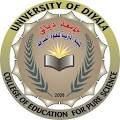 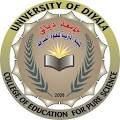  للسنة الدراسية 2024-2025قاعة رقم (1) قاعات علوم الحياة     العدد الكلي : 30  خارطة جلوس الطلبة المشمولين لأداء  الامتحان التنافسي لدراسة (الماجستير ) للسنة الدراسية 2024-2025قاعة رقم (2) علوم الحياة    العدد الكلي : 30  خارطة جلوس الطلبة المشمولين لأداء  الامتحان التنافسي لدراسة (الدكتوراه – الماجستير – الدبلوم العالي ) للسنة الدراسية 2024-2025قاعة رقم (3) علوم الحياةعدد الدكتوراه : 13           عدد الماجستير : 9              عدد الدبلوم العالي : 2      العدد الكلي : 24الماجستيرالماجستيرالماجستيرالماجستيرالماجستيرابو بكر سالم جاسم حماديانتصار حسين علي بشار جمهور محمود اسماعيلرسل عبد الحكيم عيدان فرحانزهراء محمد يونس عباساثير رعد فرحان صالحايناس جاسم عباس حوراء عبود ابراهيم يوسفرسل عماد عيدان وليزينب خليل خليفة راضياحمد خالد كاظم سلطانايناس عبد القادر محي حيدر محمد صالح صفررغده شاكر محمود عباسزينب صلاح خليل احمداسعد نزهان محمد عبداناية عامر كامل محمددانيه صلاح عبد الرحيم وهيبرنا ابراهيم احمد رشيدزينب محمد حسين جاسماسيا فالح حسن حبيباية علاء حسين عليدعاء حسين علي جاسمرهاب سامي رشيد عطيةزينة حامد زيدان خلفافراح محمد علي صالحبان خير الله نعمان رحاب احمد مهدي هزاعرياض منشد عب اجوادسالم مالك زيدان خليلالماجستيرالماجستيرالماجستيرالماجستيرالماجستيرسبأ جليل ابراهيم جسامصفاء ربيع محمد محمودعبد الحكيم كامل عبود حسينفائزة كريم عنزي مضعن مصطفى احمد سلمان عليانسرور طه محسن عليضحى بريسم عبد الله عبد القادر احمد عبد الله صالحفاطمه محمد حسين زيدانمصطفى نمير حمود رحيمسرور هزبر هادي عثمانضمياء فراس فرحان عبد الله فراس علاوي ليث ماجد محمد عبد اللهميسون سهيل احمد عبد العزيشيماء اسماعيل ناصر سعيدطيبة سلمان عبود يحيىعبد المهيمن قاسم كاظم عبدالحسنمحمد جبار حواس عبد اللهنجلاء فارس هادي حميدشيماء حسين عدوان حسينعادل احمد عبد الله صالحعذراء يونس مصطفى خلفمروة عدنان احمد ابراهيمنجوى حبيب حسين علي شيماء علي قدوري مجيدعبد الاله كريم حميد حسنعلياء عبد الله موسى حسنمروة ويس علي كاظمهاجر رباح صبري كريمالدكتوراهالماجستيرالدكتوراهالماجستيرالدكتوراه + الدبلوماشواق طالب حمادي عبداللههادي حازم غائب سعيدضحى عدنان نعمه عبد الرضاهند عبد حسن هاديمنتهى علاء فالح حسنبيداء مجيد رشيد عويدهاله عقيل كاظم عليعباس فالح مهدي حيدروسن ازهر كريم حميدسارة سهام يوسف محمودحسين قحطان ناصر كمبرهبة رمضان حمد خضيرعبد الله مثنى احمد خلفيوسف جمال صفر محمدعبد الرحمن كنعان مطلك رغد محمود شهاب عليهدى خضير عباس عبير فاضل علوان صالحرغداء حسن عبد فتاح هديل قاسم حسين عليعماد خلف نجم عبد اللهسارة فوزي سهم طعمةهند تحسين عبد الستار محمد مجبل داود عبد